Cycling UK’s Step-by- Step Guide to Reporting Safeguarding Issues Concerning Children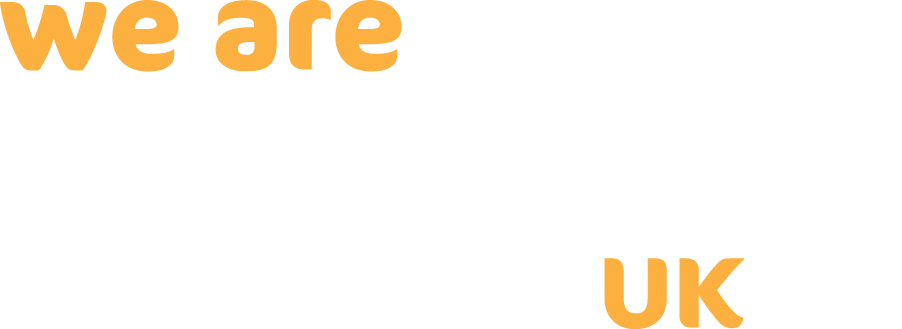 Concerns arise about the behaviour of a member of staff or volunteer towards a child/children.These may be suspicions or allegations of poor practice or possible abuse.Individual aware of concerns completes Cycling UK Safeguarding Incident Report Form and sends to Cycling UK Designated Safeguarding Lead (DSL). If concerns occur at event or facility, this should be doneDSL, if appropriate in consultation Children’s Social Care, Police or Local Authority Designated Officer (LADO), determines the route for further action to be taken (e.g. does the matter appear to be poor practice or possible abuse?) and records actions taken and agreed. 	Possible child abuse/criminal offence.	Concern dealt with as misconduct issue using complaints / disciplinary procedures as appropriate (in consultation with LADO).Outcome of disciplinary process (no case to answer, advice or warninggiven, training / support required, other sanctions, or exclusion). Consideration of referral to DBS, ifIn consultation with statutory agencies and LADO: DSL consults with/ refers to HR/Disciplinary Lead initiating disciplinary procedures, immediate temporary suspension (without prejudice), and notification of other 	organisations.	DSL consults with/ refers to Children’s Social Care/Police and LADO and follows this up in writing within 24 hours.Children’s Social Care and/or Policehold Strategy Meeting (may include sportsappropriate.Disciplinary appeals process. 	 Disciplinary process/problemsolving meeting – investigation may be delayed pending outcome of statutory agencies’ processes.Support from LADO.Full disciplinary investigation undertaken and hearing held. Outcomes and possible appeal.organisation rep) andagree investigationCycling UK Safeguarding and Child Protection Policy v2 - Appendix 1	p1	14/8/2020	Vols/ACCONFIDENTIALCycling UKSafeguarding Report FormCycling UK Safeguarding Report form V.1	p1	24/02/2020	Vols/JRCONFIDENTIALCycling UKSafeguarding Report FormCycling UK Safeguarding Report form V.1	p2	24/02/2020	Vols/JRCONFIDENTIALCycling UK’sSafeguarding Report FormCycling UK Safeguarding Report form V.1	p3	24/02/2020	Vols/JR